PEMANFAATAN KITOSAN SEBAGAI BAHAN PENGAWET PADA VEGETABLE LEATHERSKRIPSIOLEH:ARIANDI
NPM. 162114184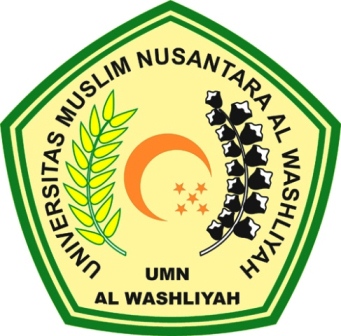 PROGRAM STUDI FARMASI
FAKULTAS FARMASI UNIVERSITAS MUSLIM NUSANTARA AL-WASHLIYAH
MEDAN2020PEMANFAATAN KITOSAN SEBAGAI BAHAN PENGAWET PADA VEGETABLE LEATHERSKRIPSIDiajukan untuk melengkapi dan memenuhi syarat – syarat untuk memperoleh Gelar Sarjana Farmasi pada Program Studi Sarjana Farmasi Fakultas Farmasi Universitas Muslim Nusantara Al-WashliyahARIANDI
NPM. 162114184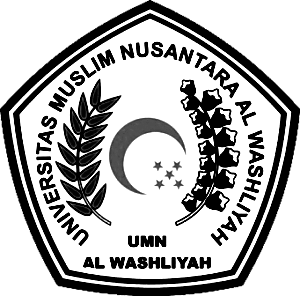 PROGRAM STUDI FARMASI
FAKULTAS FARMASI UNIVERSITAS MUSLIM NUSANTARA AL-WASHLIYAH
MEDAN2020